МУНИЦИПАЛЬНОЕ КАЗЕННОЕ ОБРАЗОВАТЕЛЬНОЕ УЧРЕЖДЕНИЕДЕТСКИЙ САД № 3 «СОЛНЫШКО»«Путешествие в волшебную страну»НОД (совместно с родителями, возраст детей 5-6 лет)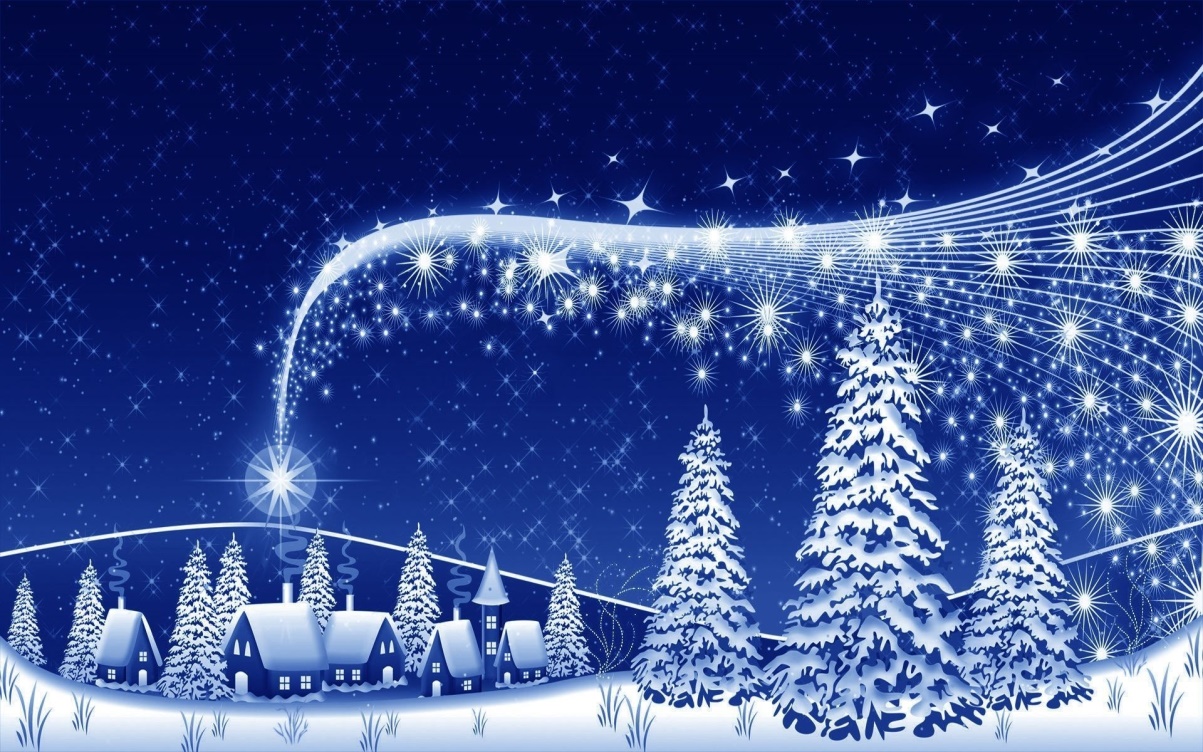 Старший воспитатель высшей категории:Скакалина Елена Георгиевна.                                                                           Музыкальный руководитель:Пономарева Татьяна Геннадьевна.Воспитатель: высшей категорииГряколова Светлана Витальевна.Воспитатель: высшей категорииЧинкевич Елена Викторовна.Воспитатель: высшей категорииКузнецова Полина Юрьевна.Февраль 2017гЦель:  формирование и сохранению интереса родителей к игровому взаимодействию с детьми. Способствовать их эмоциональному общению.Задачи: Обогащать и систематизировать знания детей о зиме и зимних явлениях природы.Развивать способность к образным и свободным импровизациям, а также тембровый слух, чувства ритма, воображения, ассоциативное мышление.Закреплять навыки конструирования и нетрадиционные техники рисования.Развивать творческие способности детей и взрослых (музыкальные, конструктивные, изобразительные) через синтез различных видов искусств в различных видах деятельности.Формировать коммуникативные навыки, учить договариваться, выполнять работы совместно со взрослыми (родителями).Создание предметно- развивающей среды:Группа разделена на 3 зоны.Зона «Зимы» оформление мотивами зимы (снежинки, гирлянды, фигура плоскостная зимы и новогодняя гирлянда). Рабочие столы: тонированная бумага формата А3, нарисованные на ней стволы деревьев, клей ПВА, подставки под кисти, на больших подносах- нарезанные белые нитки, манка, рис, макароны, попкорн, пена для бритья, одноразовые ложечки, блюдца.Зона «Феи Музыки»- зимняя лесная поляна, елки в снегу, на одной елке новогодняя гирлянда, металофоны, по две серебристые полочки, колокольчики,  фонограммы музыкальных произведений, звуковые сигналы – вьюги, ветра.Зона Бабы Яги и Лешего». Поляна на которой стоят голые деревья, на одном дереве новогодняя гирлянда, сундук с бросовым материалом (бумага, вата, бумажные салфетки, синтепон, птицы выполненные из природного материала, потолочная плитка, снежки.Количество участников НОД- 6 родителей, 8 детей, музыкальный руководитель, воспитатели.Ход непосредственно образовательной деятельности:В группу под спокойную музыку заходят дети и родители, кто- то из родителей берет на себя роль ведущего.Ведущий: (обращает внимание детей и взрослых на сугроб в середине группы). - Ой, сугроб! Какой он не обычный! Может там что-то закопано? (выслушивает предложения взрослых и детей). А давайте его раскопаем. (раскапывают в сугробе магический шар и большой конверт). Так это какой-то таинственный шар, а в конверте (заглядывает в конверт) пазлы. Давайте соберём пазлы и узнаем, что это за картина (дети и взрослые собирают пазлы-фигурка снежной феи. Как только соберут , звучит звуковой сигнал и голос феи).Голос Феи: Дорогие дети! Я, Снежная Фея обращаюсь к вам за помощью!!! У меня пропал волшебный шар. А без него я не могу совершать в своей стране волшебства. Помогите мне!Ведущий: Ну, что поможем?Взрослые и дети: Да.Ведущий:  А как мы туда попадём? (выслушивает варианты). Знаю!(обращает внимание на шар) Садитесь в круг, сейчас мы при помощи этого шара, перенесемся в волшебную страну. (звучит музыка, выключен свет, горит лампа, ведущий прикасается к шару, создается эффект волшебства). Включается свет, все встают, под музыку выходят маленькие феи и танцуют.После танца.1-я фея- Здравствуйте , дорогие гости!2-я фея- Мы рады что вы пришли на помощь нашей феи.3-я фея- У меня есть волшебная палочка она нам укажет путь, где искать волшебный шар. (взмахивает палочкой). Свет гаснет, загорается гирлянда в зоне «Зима», свет включается, детей встречает Зима.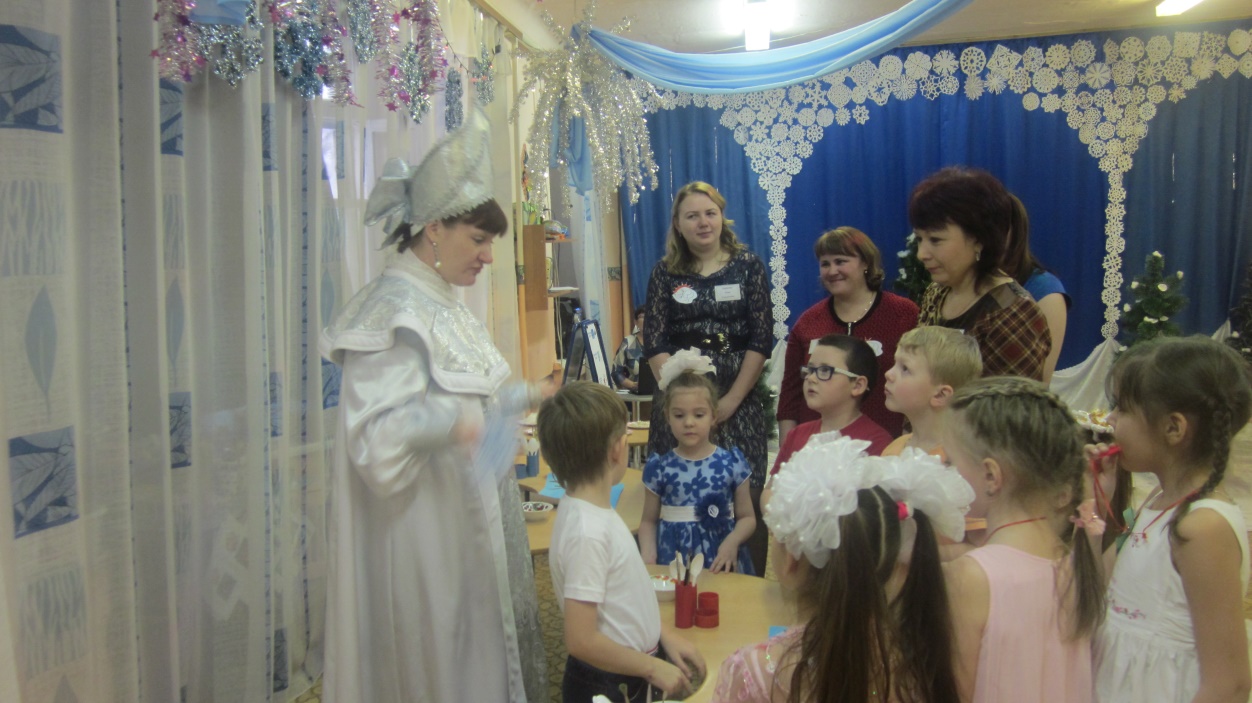 Зима: Здравствуйте! Не замерзли пока дошли? (проводит коммуникативную игру) .Игра «Здравствуйте».Здравствуйте ладошки! (вытягивают руки, поворачивают ладони вверх.)Хлоп-хлоп-хлоп (3 хлопка в ладони.)Здравствуйте ножки! (пружинка.)Топ- топ- топ! (топают ногами.)Здравствуйте, щечки! (гладят ладонями щечки.)Плюх- плюх- плюх! (3 раза слегка похлопывают по щекам.)Пухленькие щечки! (круговые движения кулачками по щекам.)Плюх- плюх- плюх! (3 раза слегка ударяют кулачками по щекам.)Здравствуйте, губки! (качают головой вправо- влево.)Чмок, чмок, чмок! (3 раза чмокают губами.)Здравствуйте, зубки! (качают головой вправо- влево.)Щёлк, щелк, щелк! (3 раза щелкают зубами.)Здравствуй, мой носик! (гладят нос ладонями.)Бип, бип, бип! (3 раза нажимают на нос указательным пальцем.)Здравствуйте, гости! (протягивают руки, поворачивают ладони вверх.) Привет! (приветливо машут рукой над головой.)Зима: А меня- то вы узнали?Дети и взрослые: Да, ты, Зима!!!Ребенок читает стихотворение на фоне музыки.Разукрасилась зимаНа уборе бахромаИз прозрачных льдинок,Звездочек- снежинок.Вся в алмазах, жемчугах,Разноцветных огоньках.Зима: Да, зимой кругом красиво. Давайте, встанем в круг и поиграем (все встают в круг). Эту красивую снежинку будем передавать по кругу и давать красивые определения зиме. Зима начинает первая- зима она какая…..( снежная, белая, пушистая, искристая, морозная, великолепная, студеная, хрустальная, зима-портниха, волшебная, зима-чародейка, зима- красавица.) Зима:  Как красиво вы сказали о зиме, зимней природе! А у меня в мастерской художника не закончены картины о зиме. Посмотрите (дети и взрослые подходят к столам) чего не хватает в этих картинах? - Снега, инея на деревьях.Зима:  Я предлагаю вам закончить эти картины, но в моей мастерской нет красок, а вот какой материал есть (обращает внимание на подносы, на них лежат резанные нитки, бусинки, бисер, пуговицы,  манка, рис и т. д .)Зима: Нужно веточки деревьев смазать клеем и посыпать , чем хотите. Понятно?- Да!Зима: Тогда выбирайте материал по выбору, у нас 4 картины вы должны разделиться на группы и начинаем украшать снегом свои картины (все выбирают на маленьких подносах материал и выполняют работу под музыку). 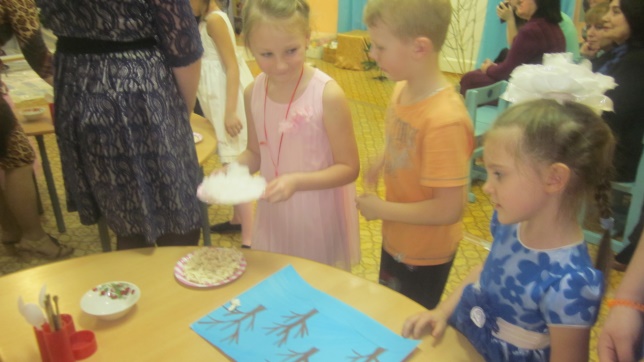 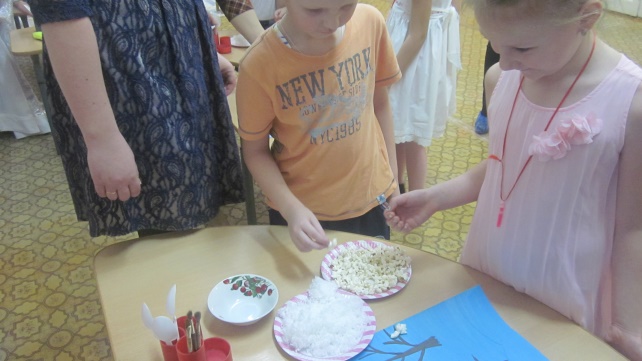 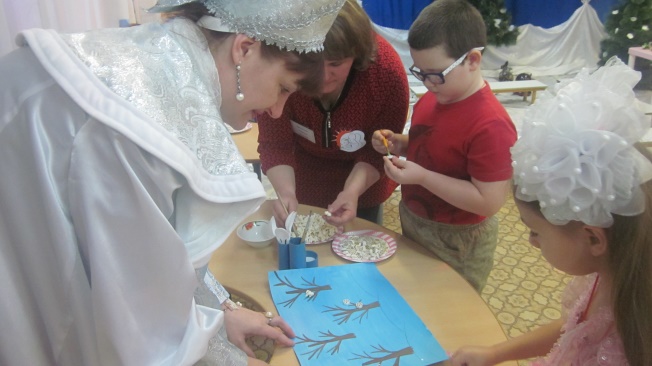 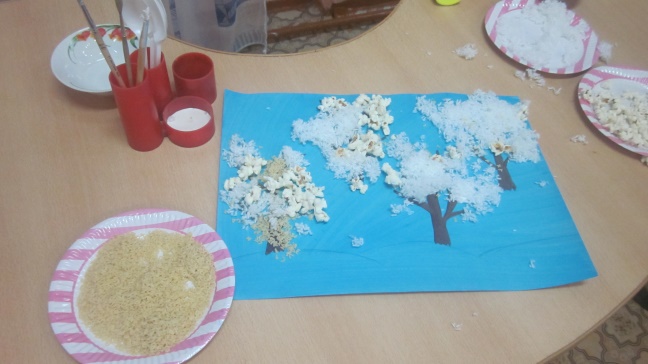 Когда все деревья будут украшены, зима говорит.Зима: Какие вы молодцы! Все деревья одели в зимние красивые наряды!            Но на наших картинах нет снега, сугробов. Я же волшебница и сейчас мы с вами будем совершать чудеса. (проходит по столам в блюдца выдавливает пену, взрослый в пену добавляет каплю жидкого красителя, размешивает). Видите какой необычный снег получается, он лежит под ярким солнцем и переливается разноцветными огоньками. (зима предлагает выложить ложками снег на картины).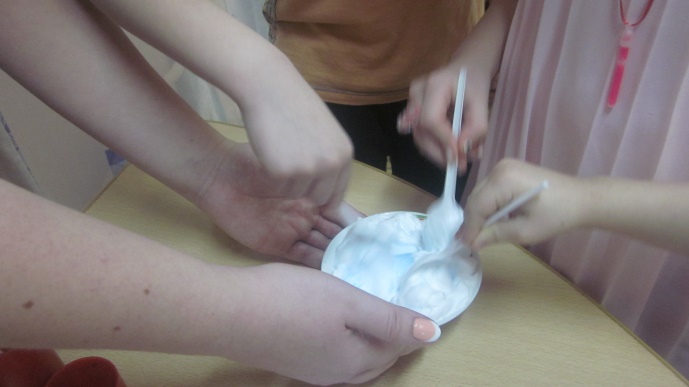 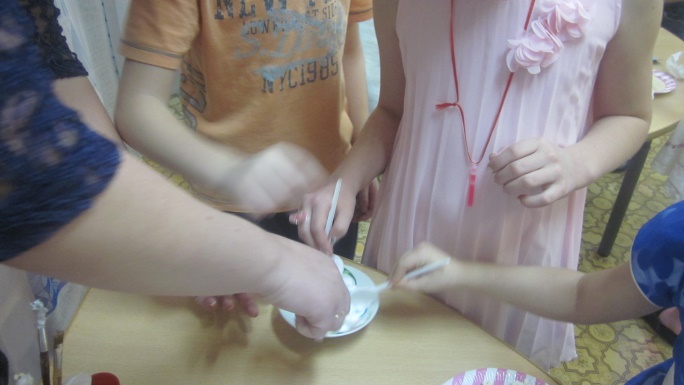 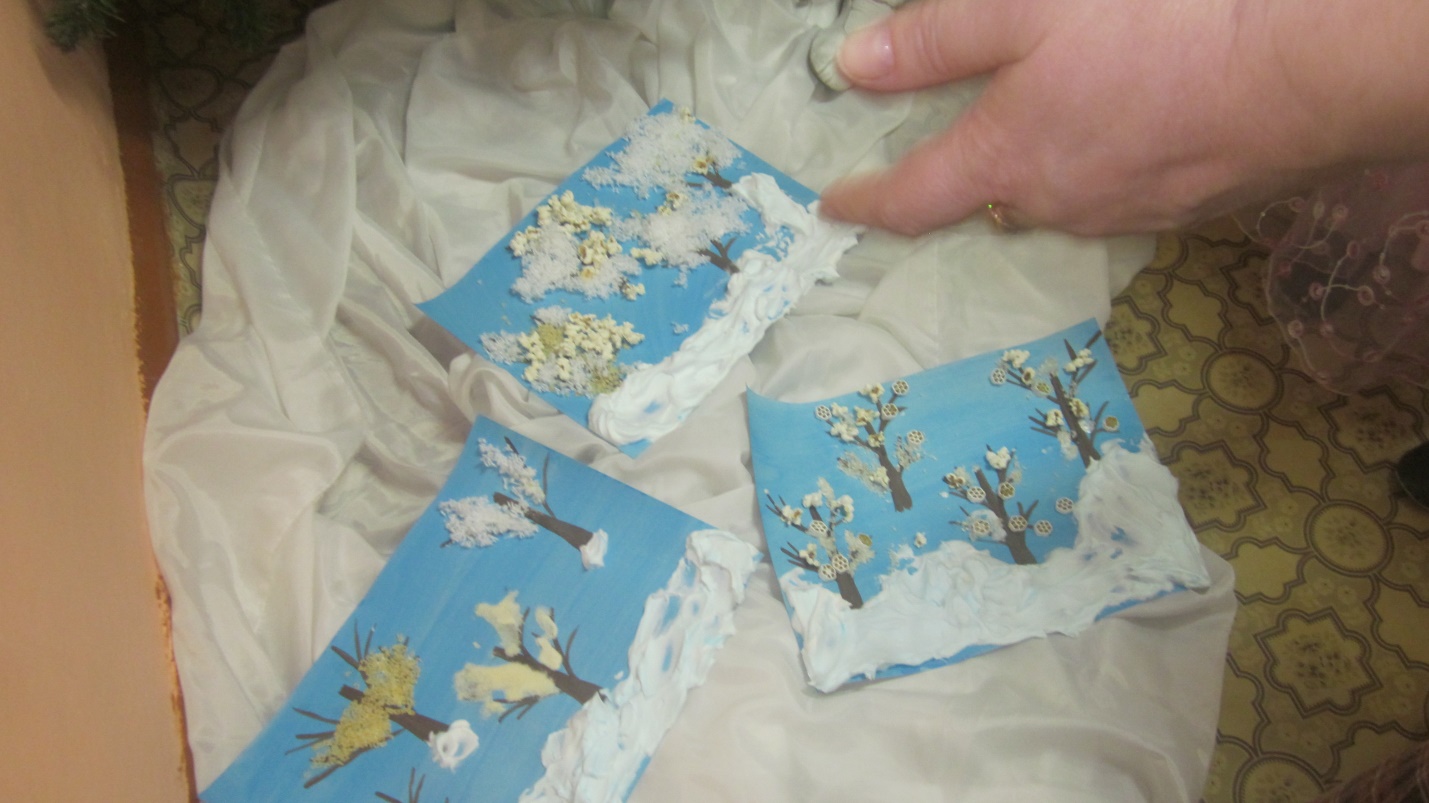 Зима: Замечательно!!! Как красиво!!! Давайте, все готовые работы положим вот сюда под ёлочку и полюбуемся ими ( звучит музыка, дети и взрослые выкладывают готовые работы, рассматривают их). Ребенок: Зима а у тебя не магического шара феи волшебной сраны?Зима: Нет мои друзья его у меня нет.Вторая маленькая фея: Давайте взмахнем волшебной палочкой и она укажет нам путь, где его искать.Свет выключается, загорается гирлянда в зоне феи Музыки.Ведущий: А как мы туда дойдем?Зима:  У меня есть хрустальные палочки (раздает все по 2 палочки) проложите путь, выложив из палочек 4 снежинки. Прощайте!!! Счастливого пути!!!Все: До свидания Зима!!! Спасибо!!!Ведущий: Ну что, давайте прокладывать путь, выкладывать 4 снежинки из хрустальных палочек (звучит музыка дети и взрослые в четырех группах выкладывают снежинки, так чтобы четвертая снежинка оказалась возле зоны феи Музыки). Когда снежинки будут выложены, дети и взрослые под музыку идут от 1снежинки до 4.Ведущий: Ну вот путь проложен. Пойдем?- Да, пойдем.Выходит фея Музыки.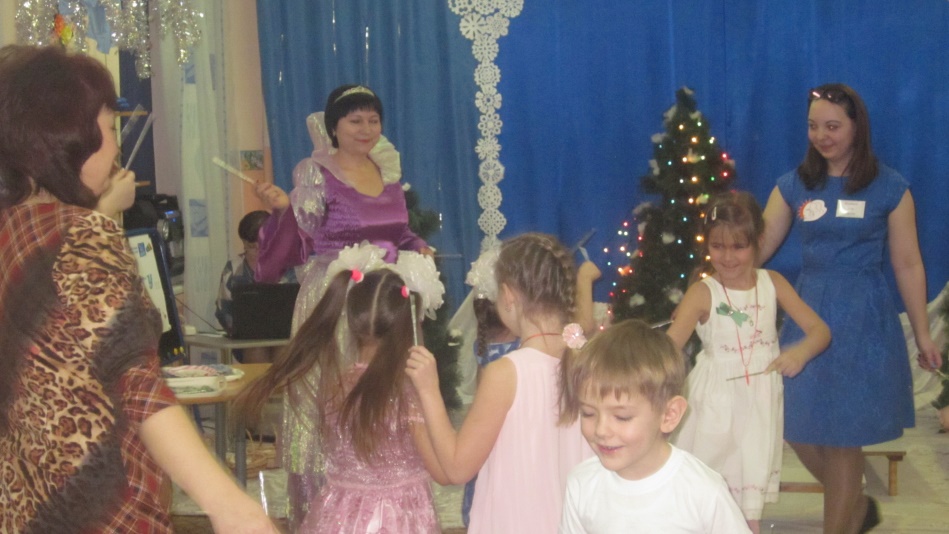 Фея Музыки: Я, фея Музыки, здравствуйте! Вижу, вас ко мне отправила Зима. Возьмите по две хрустальной палочки и поиграем в игру «Зимние ритмы». Дети и взрослые стоят в рассыпную, под музыку двигаются, на вторую часть останавливаются и под музыку палочками отстукивают ритм (повторить 2 раза).Фея Музыки: Проходите, садитесь на сугробы (скамейки). Давайте закроем глаза и послушаем звуки зимы (звучит фонограмма метели). Что это было? Может быть легкий ветерок? (ответы детей и взрослых). Пусть каждый из вас подует на свою ладошку так чтобы ветер был холодным. (дети и взрослые выполняют задание). Фея Музыки: Что-то холодно стало, мороз крепчает, метель дорожки заметает. ( проводится фонопедическое упражнение по методу В. Емельяновой). Заготовить карточки с гласными звуками.Свистели метели- дети делают глиссандо от высокого регистра к низкому на звук «У»,Летели снега- глиссандо от высокого регистра к низкому на звук «О»,Стелила постели большая пурга- дети делают глиссандо на звук «И» то вверх, то вниз, показывая высоту звука рукой.Стелила постели морозом она- пропевают отрывистые, «острые» звуки «А» в разных регистрах по показу феи Музыки,И было метелям всю ночь не до сна- то усиливают звук, разводя руки в стороны, то затихают, приближая ладони друг к другу, на одном дыхании пропевая разные гласные. Фея Музыки: Здорово!!! Действительно зима – это фея природы. Давайте изобразим зиму на музыкальных инструментах (взрослые на металлофонах, дети колокольчики). Давайте исполним глиссандо на металлофоне (взрослые выполняют). А сейчас позвенели колокольчиками (дети выполняют).  А сейчас изобразим метель по схеме на звук «у».Ветер снежинки гонит и гонит. (глиссандо на металлофоне).Кто там поет за стеной? ( «У» по схеме).Это морозец веселый гномик звенит в колокольчик свой.( звенят колокольчики).Фея Музыки: Молодцы вы настоящие музыканты!!!Ребенок: Фея Музыки! А у тебя есть магический шар феи волшебной сраны?Фея Музыки: Нет.Ведущий: А где нам его найти.Фея Музыки: Давайте позвоним в волшебные колокольчики и они нам помогут.(дети звонят, выключается свет загорается гирлянда в зоне Бабы Яги и Лешего).Фея Музыки: вот вам и тропинка. А пойдете вы по ней под стихотворение «Ух ты зимушка- зима» передавая ритмический рисунок хлопками и топаньем ног. До свидания!!! (дети и взрослые прощаются с феей Музыки).Все выстраиваются за ведущим идут , передавая ритмический рисунок стихотворения.Ух ты , зимушка – зима!Закружила, замелаВсе дороги, все пути!Не проехать, не пройти.Звучит тревожная музыка, выходят Баба Яга и Леший.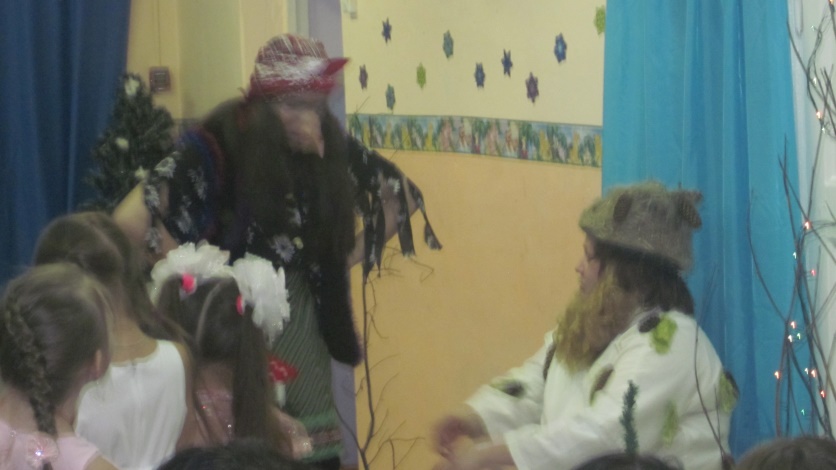 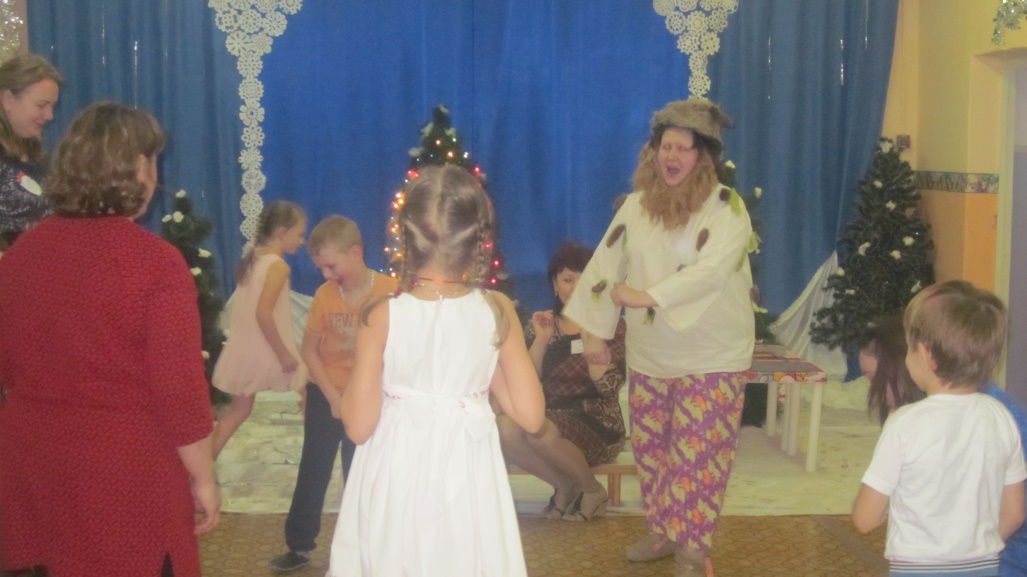 Баба Яга: Ты, посмотри, Леший явились без приглашения, никто их не ждал, по ним не скучал.Леший: Зачем пришли? Зачем нас по тревожили?.Дети: Мы ищем магический шар феи волшебной страны.Леший: Ты посмотри на них Баба Яга шар им подавай! Баба Яга: Вот так прям взять и отдать! Ишь чего захотели!!!Леший: А испытания пройти, задания выполнить слабо?!?Баба Яга: А в снежки играть умеете? Подвижная игра «Будь ловким»Леший: Молодцы! Ловкие какие!Баба Яга: А танцевать умеете?Танец с бабой Ягой.Леший: (сидит под деревом и грустит). Баба Яга: Леший, ты чего грустишь?Леши	й: Да, баба Яга. Посмотри кругом все деревья в инеи, снег белый лежит на полях. А у нас на поляне все голо, уныло! Ох, (вздыхает) Ох!Баба Яга: Не грусти Леший, посмотри сколько у нас помощников. Где наш заветный сундук? (баба Яга и Леший выносят сундук. В нем бросовый материал- бумага, бумажные салфетки, вата, мишура, кусочки потолочной плитки, синтепон, плоскостные снежки и т.д).Баба Яга: Вот вам задание- украсить нашу поляну, превратить ее в зимнею, красивую. Выполните, отдадим вам магический шар.Леший: Да, да!!! Обязательно отдадим. (дети и взрослые под музыку выполняют задания, украшают поляну). После выполнения задания.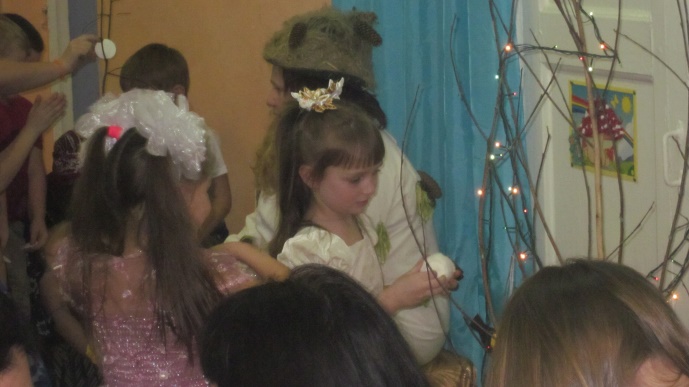 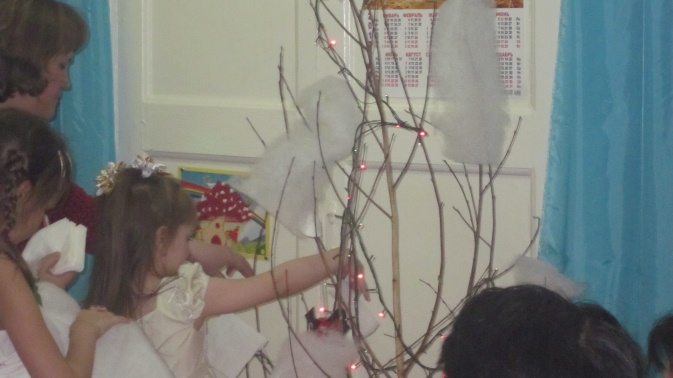 Баба Яга: (любуется) Красота, лепота!!!Леший: (выносит магический шар) вы украсили нашу полянку, нам теперь этот шар не нужен, заберите. 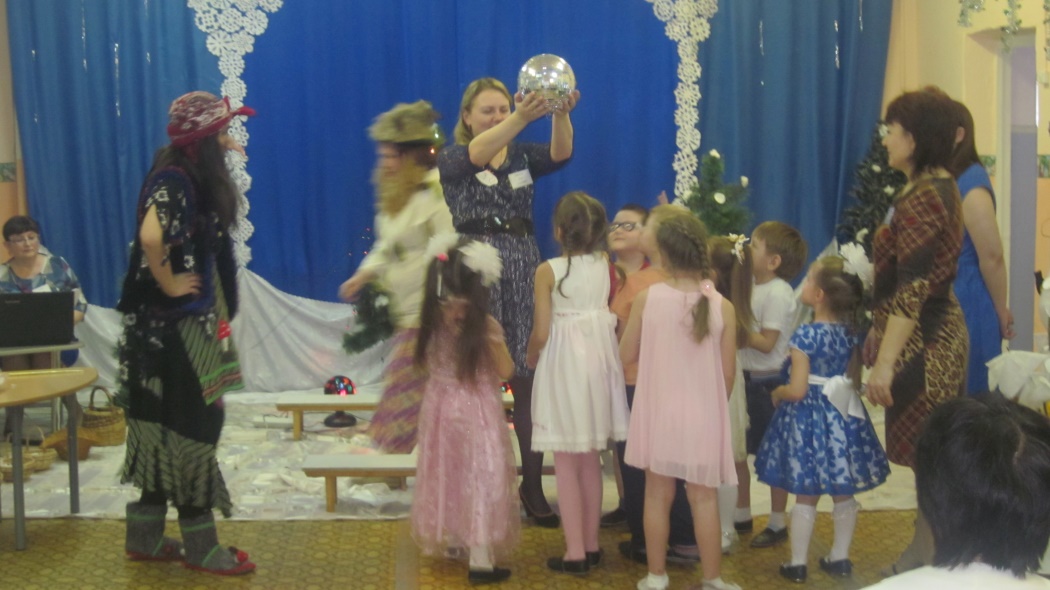 Дети прощаются с бабой Ягой и Лешим.Баба Яга и Леший: Да идите же к Феи. А мы с Лешим, пойдем отдохнём на своей полянке.Дети и взрослые встают в круг.Ведущий: (поднимает шар вверх и произносит) «Шарик- шарик покружисьФея, фея покажись.Чудо-чудо совершись!!!»Гаснет свет, загорается гирлянды, светомузыка.Выходит снежная фея и девочки исполняют танец «Снежные грезы. 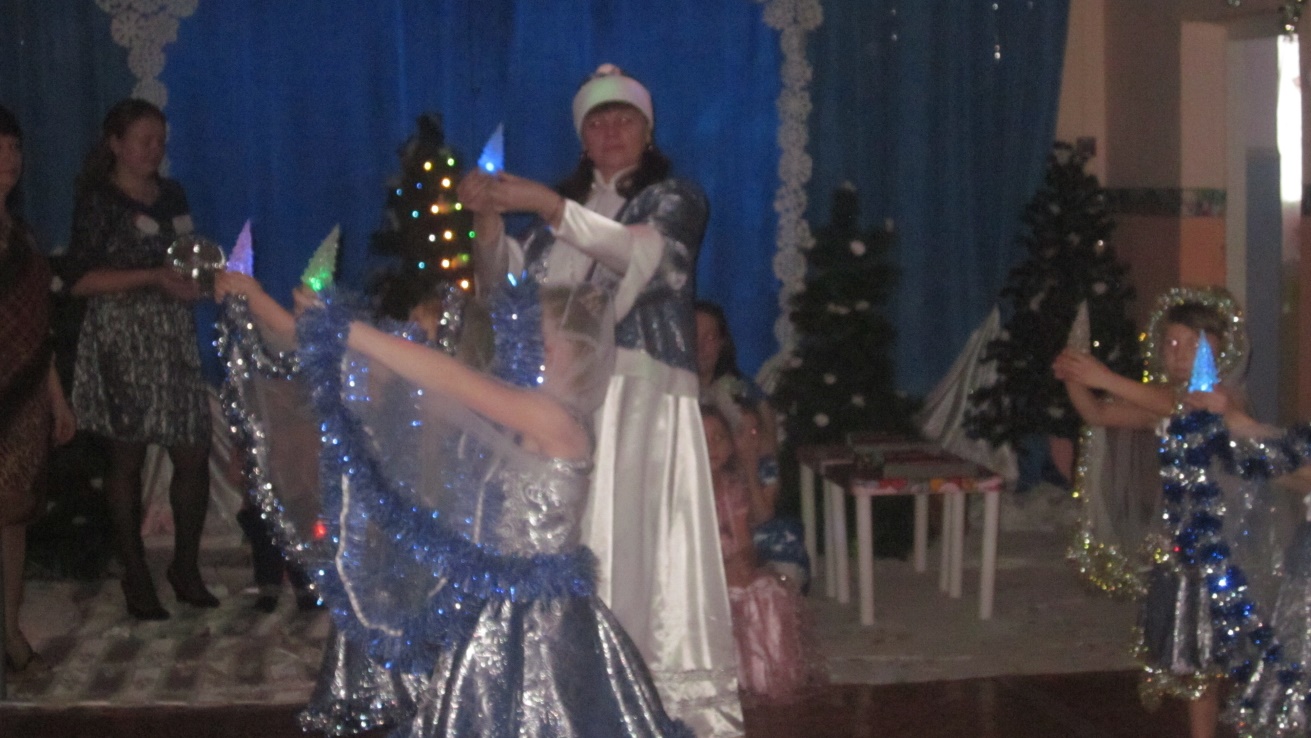 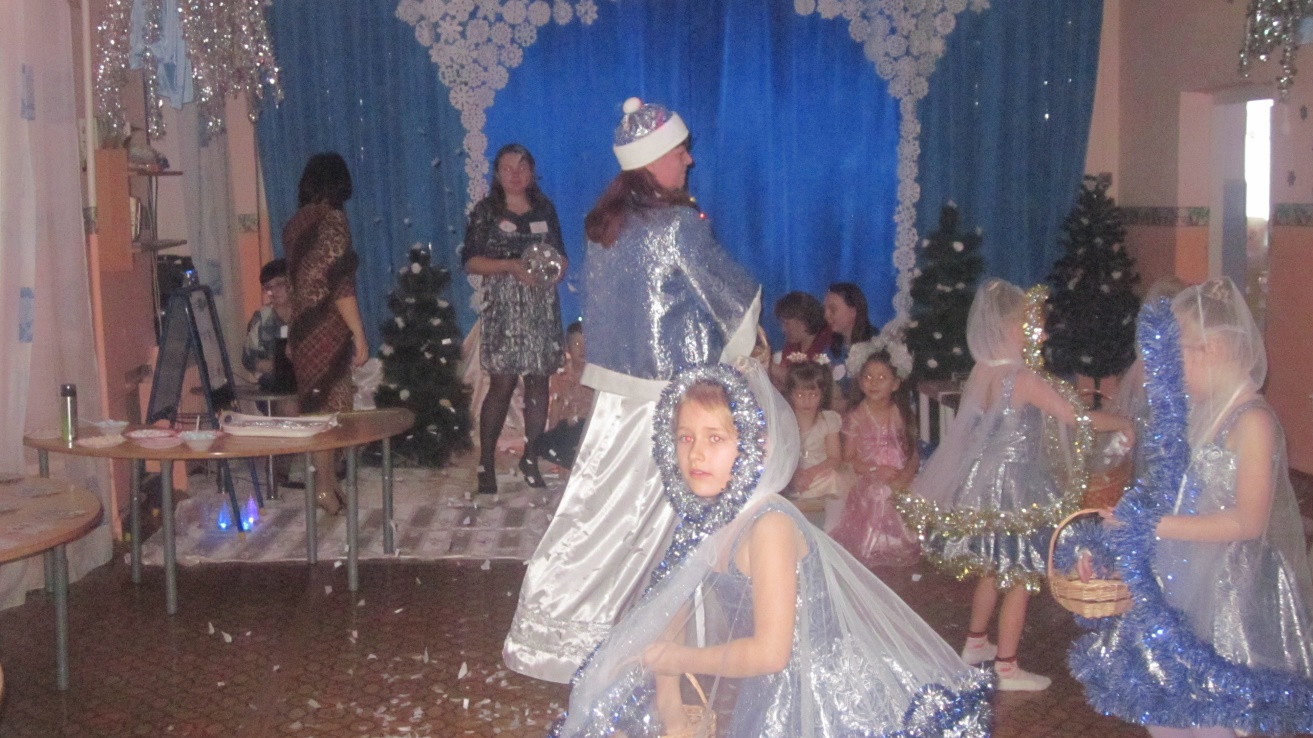 После танца дети рассыпают снег, снежная фея обращается к детям и взрослым.Снежная фея: Здравствуйте, мои дорогие!!!                         Как я рада встречи с вами!!!                         Спасибо за помощь. Теперь я могу совершать зимние чудеса, расстилать снежные сугробы, одевать деревья в снежные одежды. Посмотрите, сколько снега выпало, давайте лепить снежки, снежных баб (дети и взрослые имитируют игру в снежки).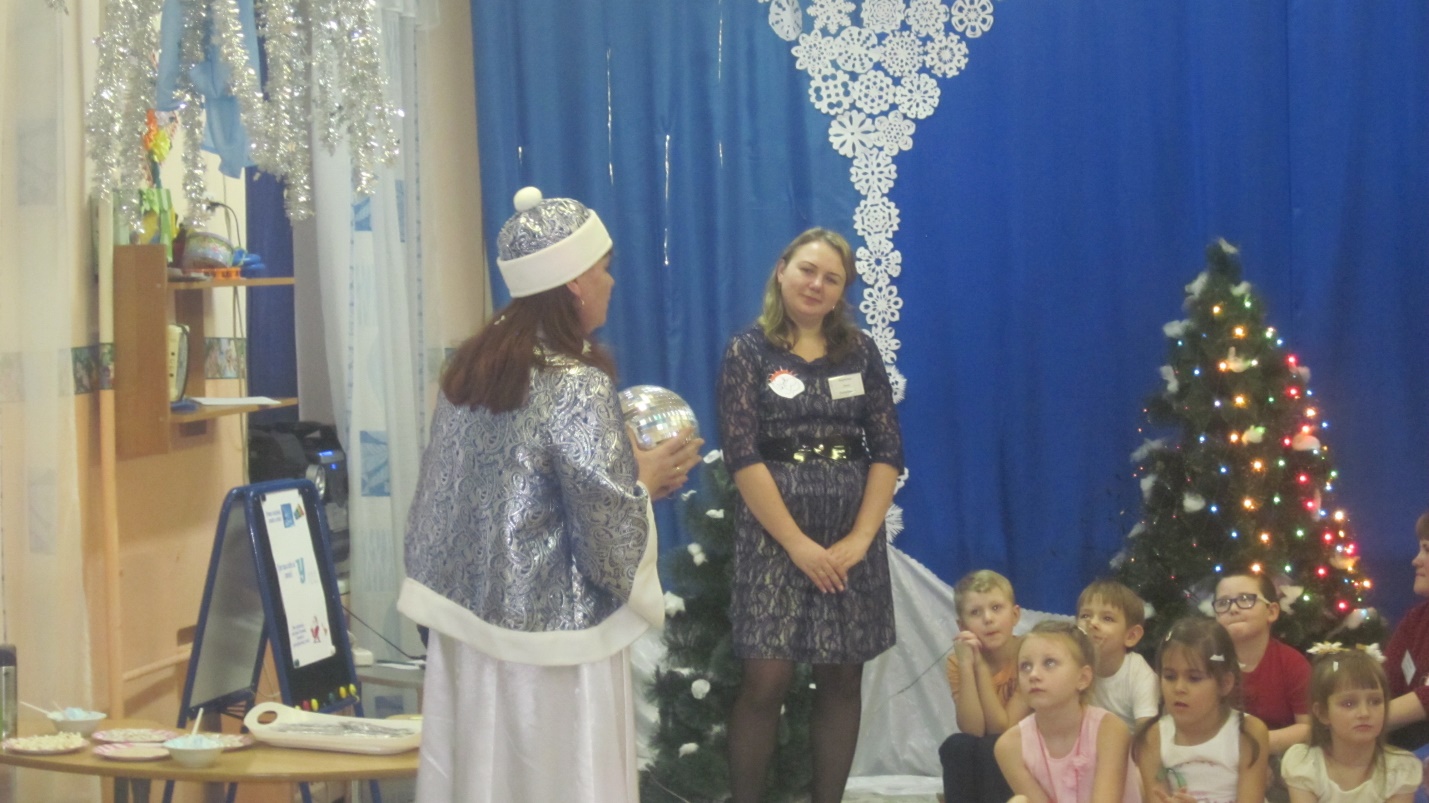 Снежная фея: Вот и здорово!!! Развесились, щечки раскраснелись!!! Вот в этой чудесной корзинке я вам угощение приготовила (зефир). До свидания!!! Спасибо!!! До новых встреч!!! (уходит).Ведущий:  Нам пора возвращаться в детский сад. Скажем волшебные слова «Раз, два, три в детский сад нас перенеси!» (дети произносят, загорается свет).Ведущий: Вот мы и вернулись. Я надеюсь вам понравилось наше путешествие в волшебную страну? Посмотрите какие у меня волшебные снежинки. Изобразите на снежинке если вам понравилось путешествие- радость, если нет то –грусть.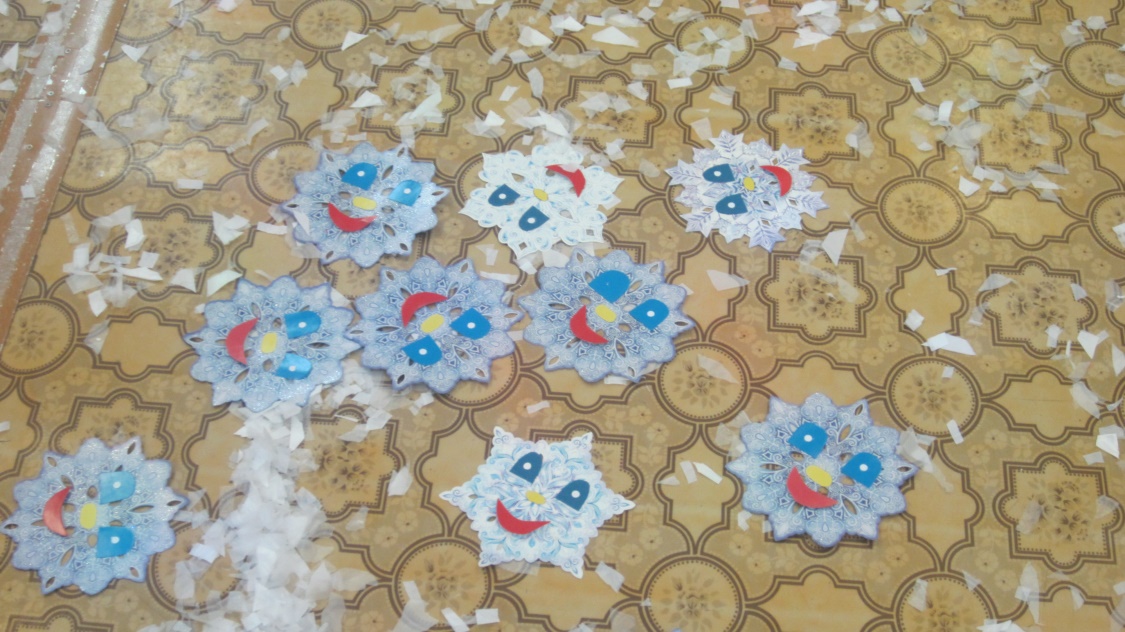 